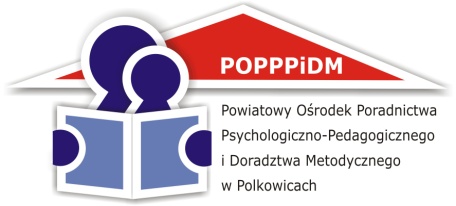 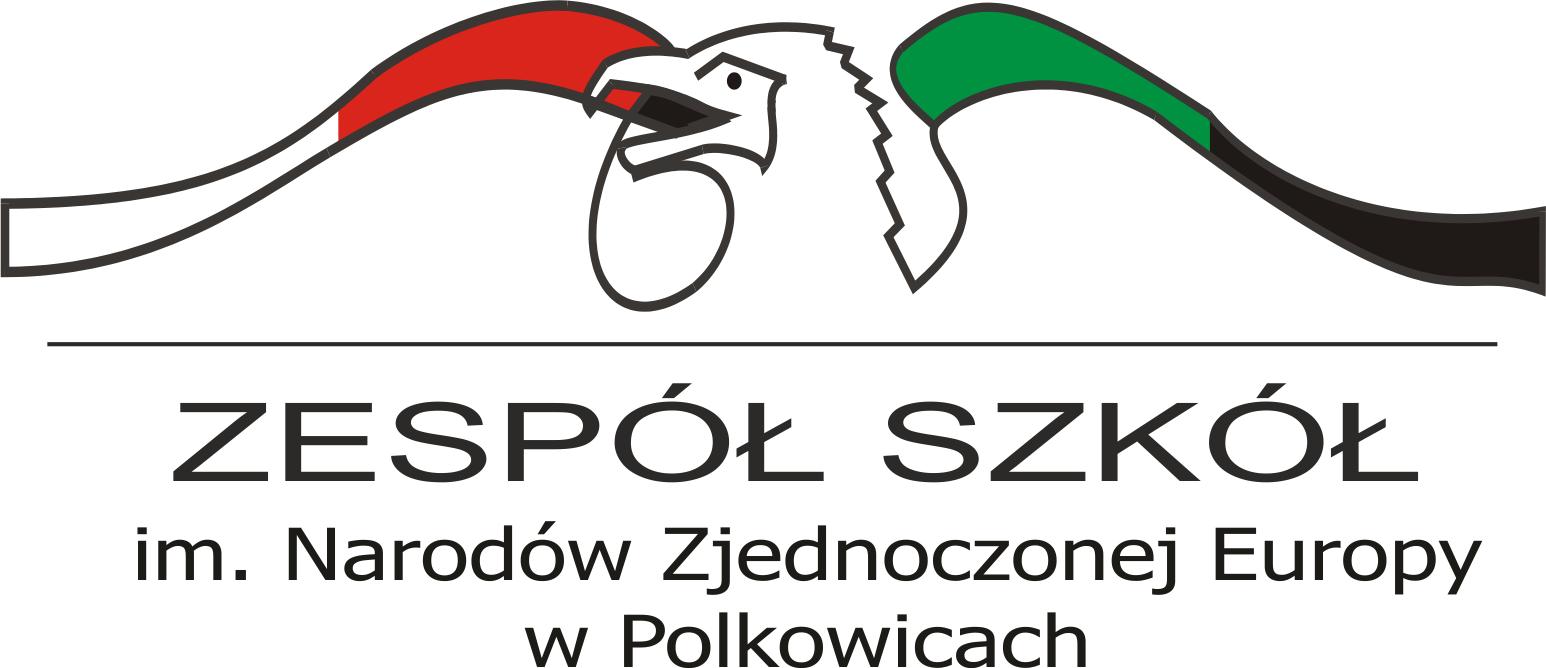 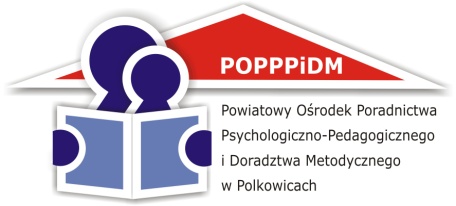 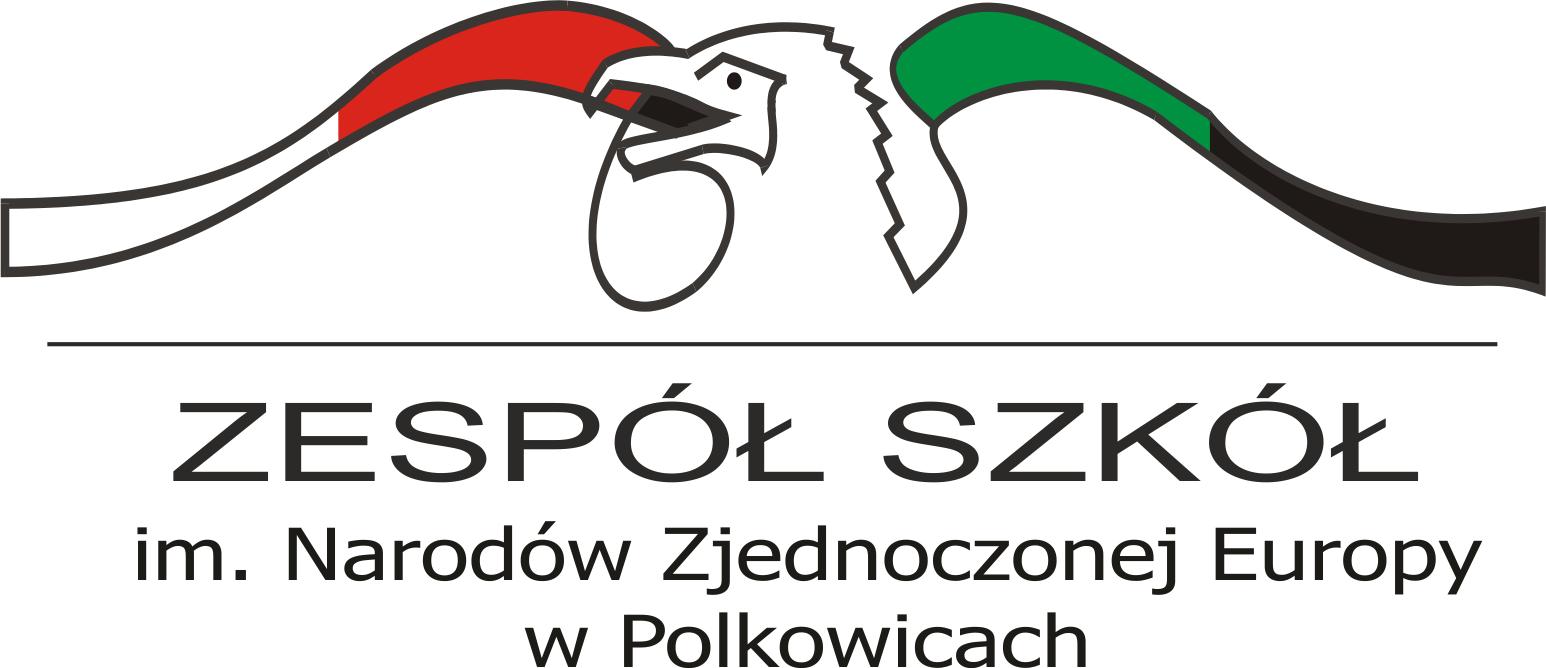 KARTA UCZESTNICTWA W  VII POWIATOWYM FESTIWALU PIOSENKI „ Śpiewać każdy może…”I. Imię i nazwisko ucznia ……………………………………………………..II. Szkoła/placówka delegująca uczestnika (pieczątka szkoły)III. Imię i nazwisko opiekuna (telefon kontaktowy)-------------------------------------------------------------------------------------------------------IV. Repertuar ( autor, tytuł piosenki)--------------------------------------------------------------------------------------------------------------------------------------------------------------------------------------------------------------………………………………........                                                      pieczątka i podpis dyrektora